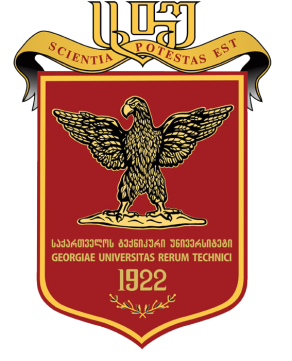 საქართველოს ტექნიკური უნივერსიტეტიემერიტუსის აკადემიური წოდების მინიჭების კანდიდატისანკეტაკანდიდატისტუ-ში დაკავებული თანამდებობა:კანდიდატის აქტივობები, მიღწევები, კვალიფიკაცია, გამოცდილება, დამსახურება და მიღებული ჯილდოებისამსახურებრივი გამოცდილებაუნივერსიტეტის აკადემიური ან წარმომადგენლობითი საბჭოს წევრობაშეთავსებით მუშაობაოჯახური მდგომარეობაშენიშვნა: კანდიდატი ვალდებულია, წერილობით წარმოადგინოს მის შესახებ შესაბამისი ინფორმაცია საქართველოს ტექნიკური უნივერსიტეტის მონიტორინგის სამსახურიდან. წარმოდგენილი ინფორმაციის უტყუარობას ვადასტურებთ,კანდიდატი ..............................................................ფაკულტეტის დეკანი ....................................................											ბ.ა.გვარი:სახელი:პირადი ნომერი:დაბადების თარიღი:მოქალაქეობა:ელ.ფოსტა:მისამართი:ბინის ტელეფონი:მობილური ტელეფონი:კონკურსით დაკავებული (მოინიშნოს) პროფესორი___________ სთ ასოცირებული პროფესორი___________ სთმოწვეული (მოინიშნოს) პროფესორი___________ სთ  ასოცირებული პროფესორი___________ სთფაკულტეტი:#დასახელებამონაცემებიეროვნული აკადემიის წევრობასხვა აკადემიების წევრობამეცნიერებათა დოქტორი, დოქტორის აკადემიური ხარისხი ან მეცნიერებათა კანდიდატის ხარისხისახელმწიფო პრემიის ლაურეატიდარგობრივი პრემიასაერთაშორისო, სახელმწიფო და რეგიონულ პროგრამებში მონაწილეობარეალიზებული პროექტებიგამოგონებები/პატენტებიდაცული დისერტაციის ხელმძღვანელობასახელმწიფო ჯილდოები:ორდენი + მედალიორდენიმედალიდა სხვ.სახელმძღანელოები, დამხმარე სახელმძღვანელოები და სხვა სასწავლო-მეთოდური საშუალებები და ლიტერატურამონოგრაფიებისამეცნიერო სტატიები:იმპაქტ ფაქტორიადგილობრივისხვასალექციო კურსის წაკითხვა უცხოეთშისაპატიო წოდებებისაერთაშორისო კონკურსებში გამარჯვებული სტუდენტების ხელმძღვანელობაშემოქმედებითი კონკურსებისამეცნიერო-პედაგოგიური  მუშაობის სტაჟი, მათ შორის სტუ-ში (სპი-ში), წელიწადისხვა დამსახურებები და აქტივობებიწლებიდაწესებულების დასახელება, თანამდებობაწლებიდაწესებულების დასახელება, თანამდებობაწლებიდაწესებულების დასახელება, თანამდებობა